clasificación de tarjetas de las Relaciones entre gráficos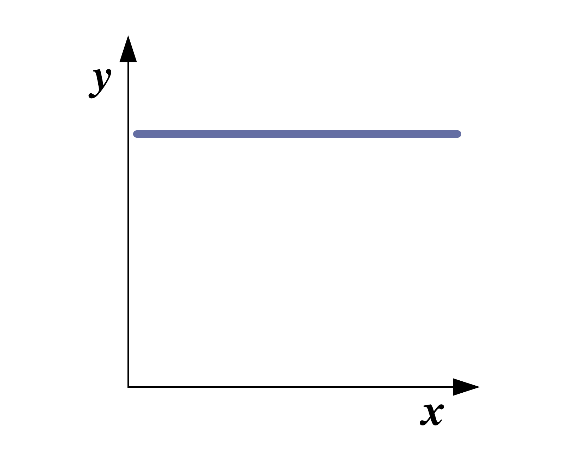 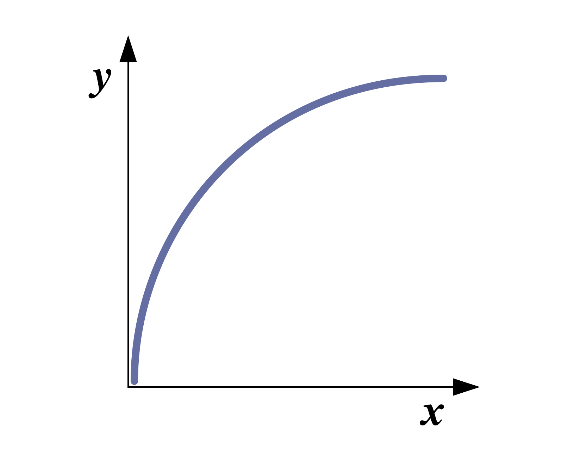 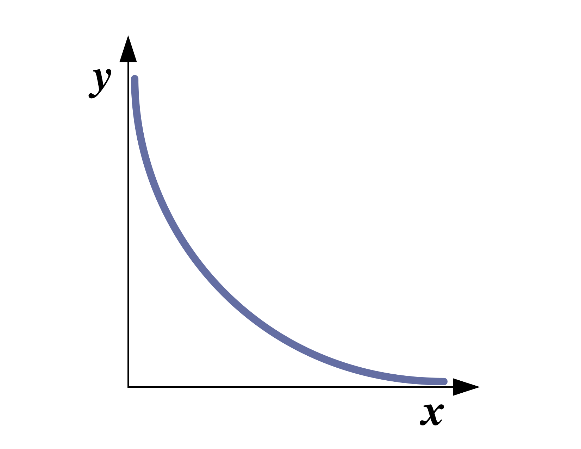 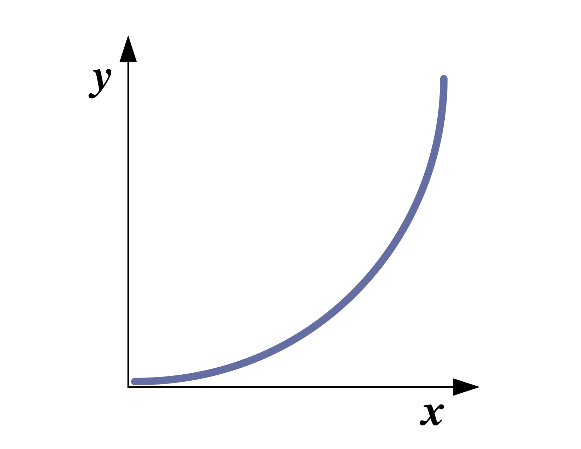 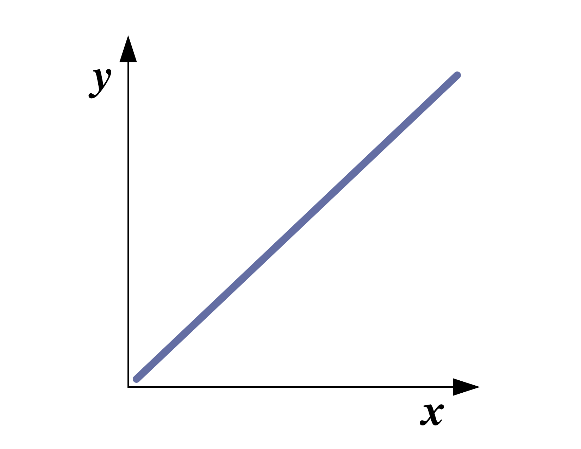 